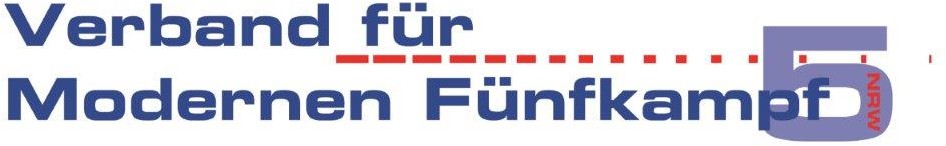 Beantragung der Athletenförderung fürName: _	beantragte Förderung: 	in Worten: 	_für die Maßnahme:	Unterschrift Athlet	Unterschrift der/des ErziehungsberechtigtenIch bitte um Überweisung der Förderung auf folgendes Konto: Kontoinhaber:	IBAN:		Freigabe durch Stützpunktleiter: _	Nur vom Verband auszufüllen:Auszahlung der Förderung genehmigt:	 	_ Höhe der maximalen Förderung in 2022:	200€Bereits beantragt:		_aktuelle Auszahlung:verbleiben:Überwiesen am:		_